Socratic Seminar questionsWhat are the Big Ideas from these articles?    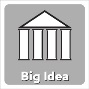 Compare and contrast the Details from these articles.  What commonalities do you see and what differences are there?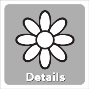 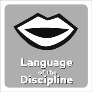 Identify Language of the Discipline or vocabulary that is specific to these issues.  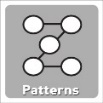 What Patterns or reoccurring events do you see?  Explain how they relate. Identify Trends or cause and effect relationships that you see? 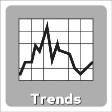 What Rules or regulations do you think should be put into place to combat these erosion issues?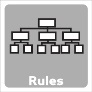 Are there Ethical or controversial issues at stake?  If so please elaborate about them.  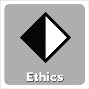 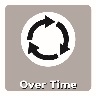 Over Time, how might these issues affect our area?  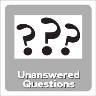 What Unanswered Questions do you have about these issues? 